 t)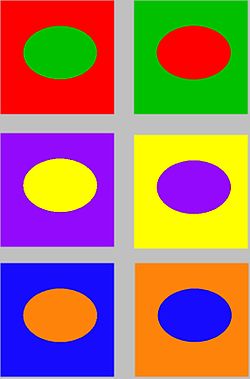 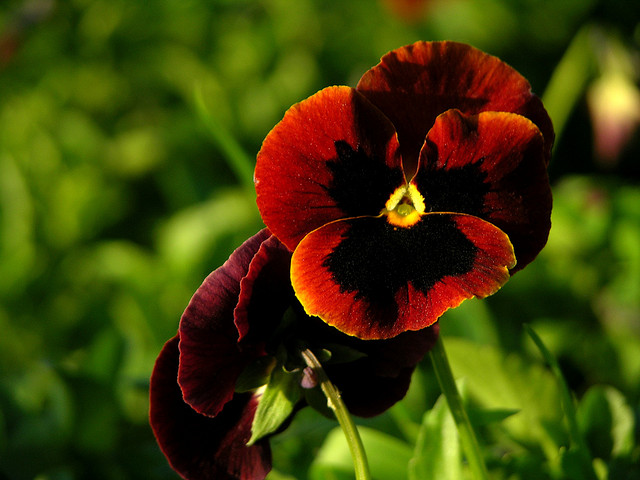 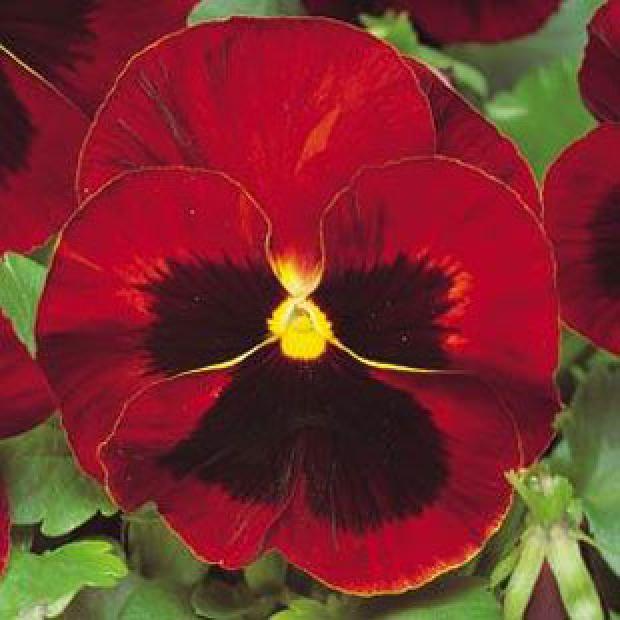 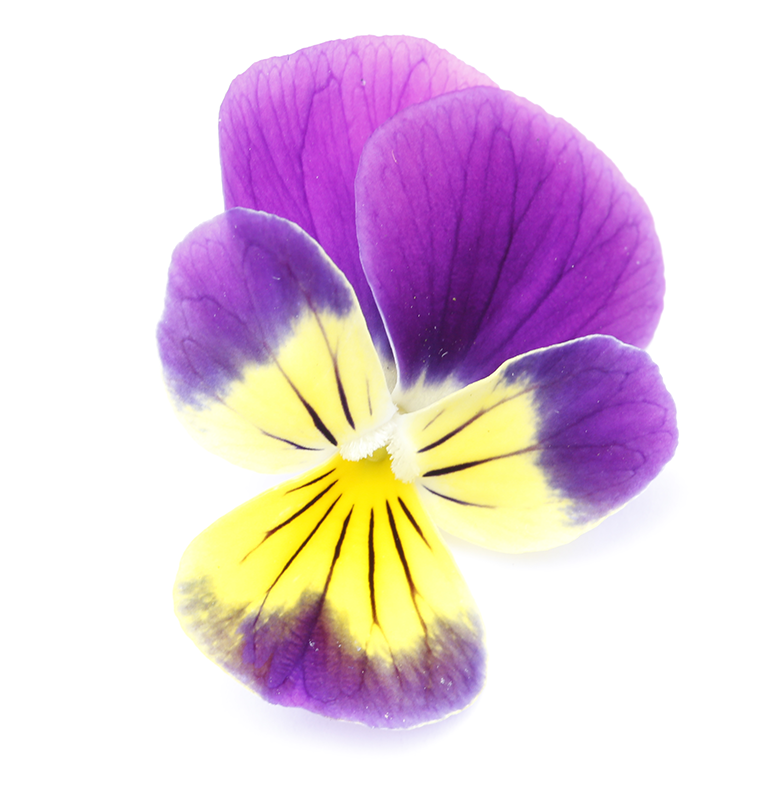 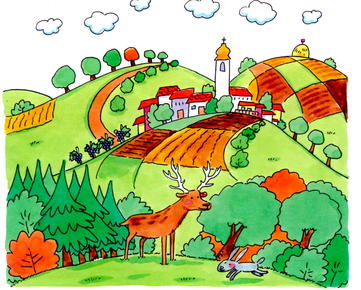 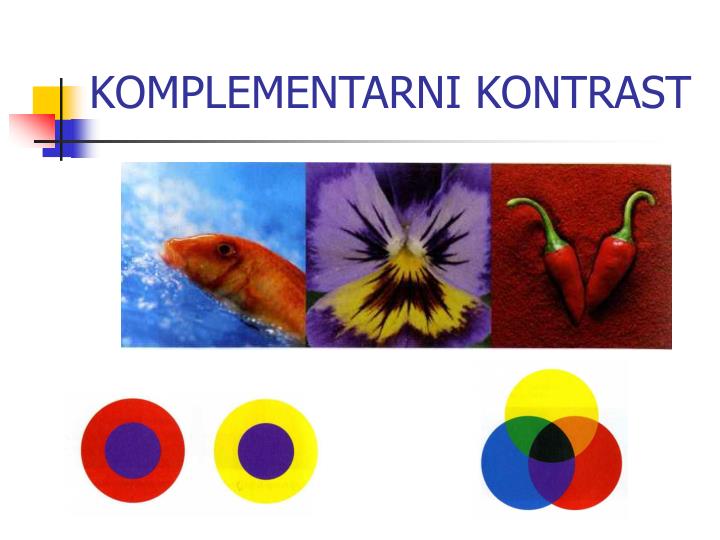 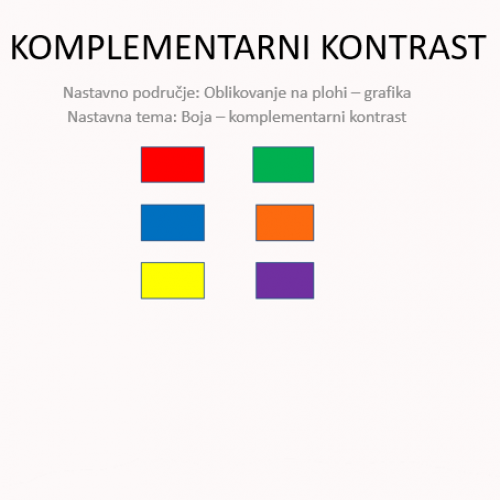 